Зарегистрировано в Минюсте России 16 марта 2023 г. N 72602МИНИСТЕРСТВО ПРОСВЕЩЕНИЯ РОССИЙСКОЙ ФЕДЕРАЦИИПРИКАЗот 10 февраля 2023 г. N 83О ВНЕСЕНИИ ИЗМЕНЕНИЙВ ПОРЯДОК ЗАПОЛНЕНИЯ, УЧЕТА И ВЫДАЧИ АТТЕСТАТОВ ОБ ОСНОВНОМОБЩЕМ И СРЕДНЕМ ОБЩЕМ ОБРАЗОВАНИИ И ИХ ДУБЛИКАТОВ,УТВЕРЖДЕННЫЙ ПРИКАЗОМ МИНИСТЕРСТВА ПРОСВЕЩЕНИЯРОССИЙСКОЙ ФЕДЕРАЦИИ ОТ 5 ОКТЯБРЯ 2020 Г. N 546Во исполнение пункта 2 постановления Правительства Российской Федерации от 23 января 2023 г. N 59 "Об особенностях проведения государственной итоговой аттестации по образовательным программам основного общего и среднего общего образования для граждан, проходивших обучение за рубежом и вынужденных прервать его в связи с недружественными действиями иностранных государств, в 2023 году" (Официальный интернет-портал правовой информации (www.pravo.gov.ru), 2023, 24 января, N 0001202301240010) и в соответствии с частью 4 статьи 60 Федерального закона от 29 декабря 2012 г. N 273-ФЗ "Об образовании в Российской Федерации" (Собрание законодательства Российской Федерации, 2012, N 53, ст. 7598; 2021, N 1, ст. 56), пунктом 1 и подпунктом 4.2.28 пункта 4 Положения о Министерстве просвещения Российской Федерации, утвержденного постановлением Правительства Российской Федерации от 28 июля 2018 г. N 884 (Собрание законодательства Российской Федерации, 2018, N 32, ст. 5343; 2019, N 51, ст. 7631), приказываю:Утвердить прилагаемые изменения, которые вносятся в Порядок заполнения, учета и выдачи аттестатов об основном общем и среднем общем образовании и их дубликатов, утвержденный приказом Министерства просвещения Российской Федерации от 5 октября 2020 г. N 546 (зарегистрирован Министерством юстиции Российской Федерации 22 декабря 2020 г., регистрационный N 61709), с изменениями, внесенными приказами Министерства просвещения Российской Федерации от 1 апреля 2022 г. N 196 (зарегистрирован Министерством юстиции Российской Федерации 5 мая 2022 г., регистрационный N 68413) и от 21 апреля 2022 г. N 255 (зарегистрирован Министерством юстиции Российской Федерации 1 июня 2022 г., регистрационный N 68684).МинистрС.С.КРАВЦОВУтвержденыприказом Министерства просвещенияРоссийской Федерацииот 10 февраля 2023 г. N 83ИЗМЕНЕНИЯ,КОТОРЫЕ ВНОСЯТСЯ В ПОРЯДОК ЗАПОЛНЕНИЯ, УЧЕТА И ВЫДАЧИАТТЕСТАТОВ ОБ ОСНОВНОМ ОБЩЕМ И СРЕДНЕМ ОБЩЕМ ОБРАЗОВАНИИИ ИХ ДУБЛИКАТОВ, УТВЕРЖДЕННЫЙ ПРИКАЗОМ МИНИСТЕРСТВАПРОСВЕЩЕНИЯ РОССИЙСКОЙ ФЕДЕРАЦИИОТ 5 ОКТЯБРЯ 2020 Г. N 5461. В заголовке главы VII "Заполнение и выдача в 2022 году аттестатов об основном общем и среднем общем образовании гражданам, в том числе иностранным, проходившим обучение за рубежом и вынужденным прервать его в связи с недружественными действиями иностранных государств" слова "в 2022 году" заменить словами "в 2022 и 2023 годах".2. В абзаце первом пункта 37 слова "в 2022 году" заменить словами "в 2022 и 2023 годах".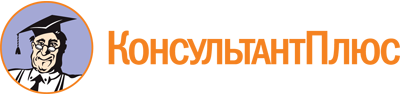 Приказ Минпросвещения России от 10.02.2023 N 83
"О внесении изменений в Порядок заполнения, учета и выдачи аттестатов об основном общем и среднем общем образовании и их дубликатов, утвержденный приказом Министерства просвещения Российской Федерации от 5 октября 2020 г. N 546"
(Зарегистрировано в Минюсте России 16.03.2023 N 72602)Документ предоставлен КонсультантПлюс

www.consultant.ru

Дата сохранения: 18.04.2023
 